Claim Form.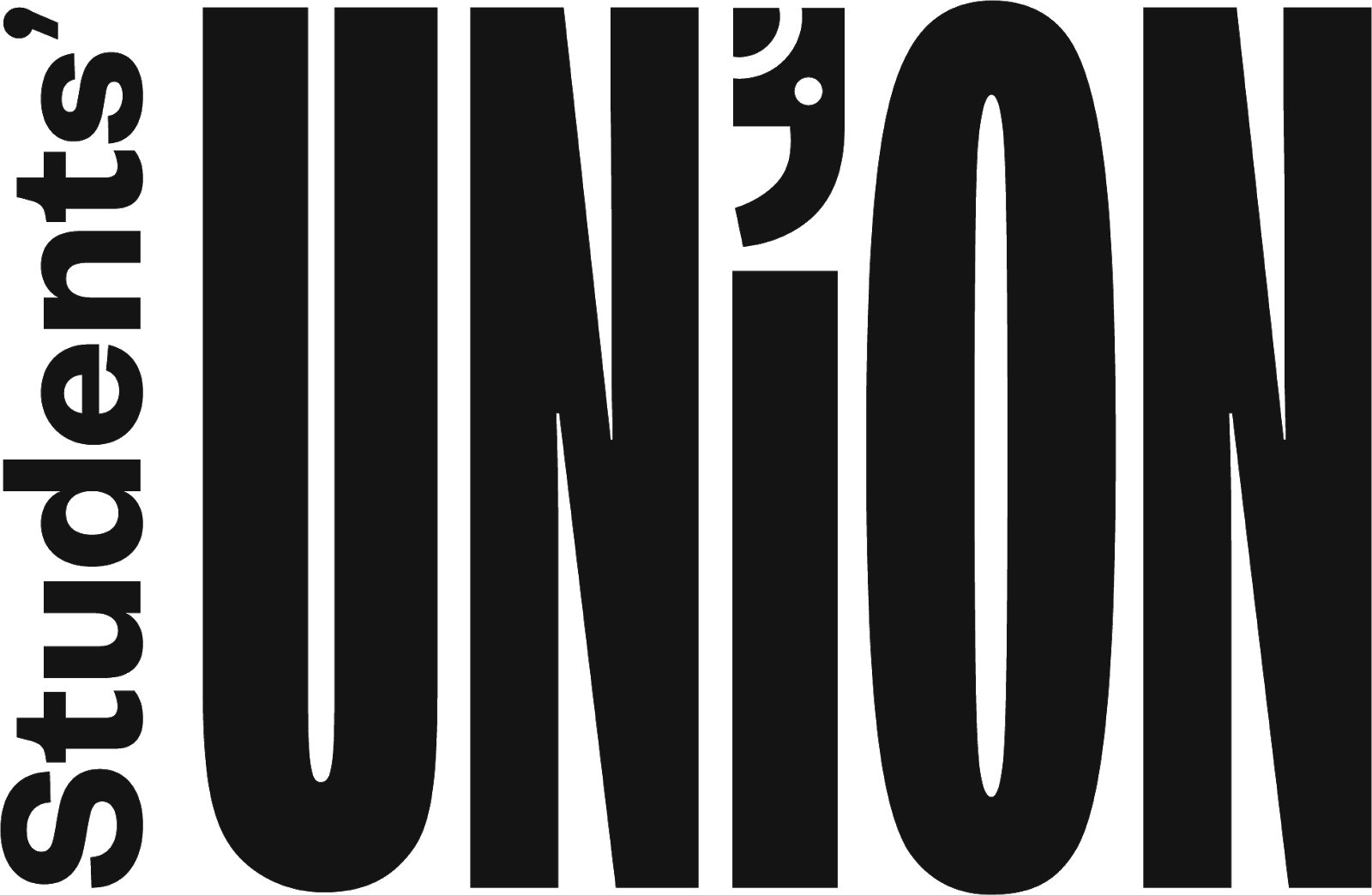 Please attach all original receipts to this document. Please print clearly. Maximum of 6 receipts per claim.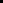 Please provide all bank details to ensure a reimbursementReceived By:............................................................ Date…………………………………..Group Name:Budget code:Claimant Name:Email Address:Claim For:Receipt attached Y/NCost:Quantity:Total:TOTAL:TOTAL:TOTAL:TOTAL:BANK TRANSFERSort CodeAccount name:Acc numberLSBSU Authorisation:Membership Fund Expense:SU Expense:Direct Fundraising Cost:LSBSU Second Authorisation:Name: Name: Sign: Sign:Date: Date: 